 Quelques instruments de musique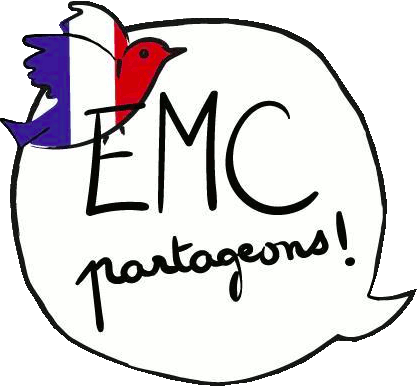 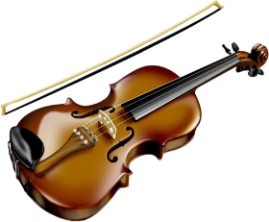 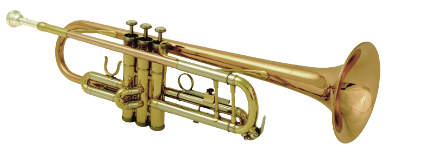 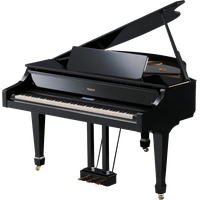 LE VIOLONle violonLA TROMPETTEla trompetteLE PIANOle piano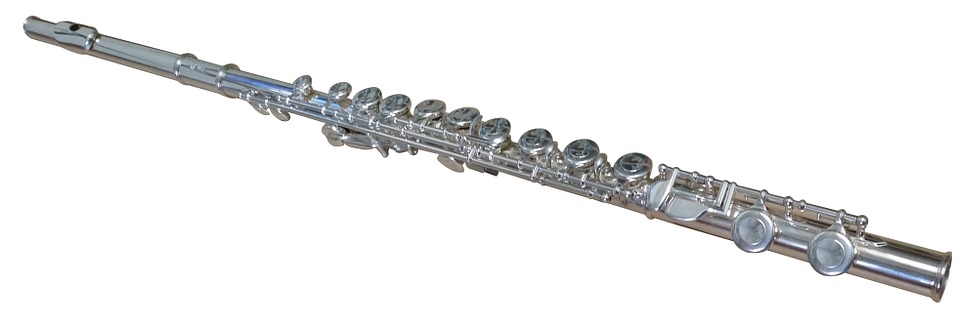 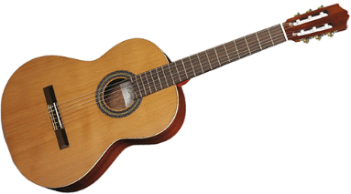 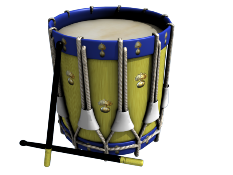 LA FLÛTELa flûteLA GUITAREla guitareLE TAMBOURLe tambour